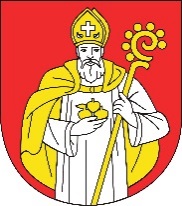 Mesto Stará ĽubovňaVás pozýva na brigáduna 14. októbra 2017 (sobota)od 12,00 do 16,00 hod.zameranú na zveľaďovanie životného prostredia v mestea revitalizáciu lokality pod starým cintorínom, kde je už t. č. umiestnenáv rámci realizácie projektuZelená oddychová zóna -  ZOZ Popradkakód projektu: Na-140-2017Podporovaného donorom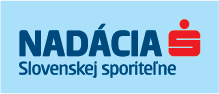 sumou vo výške 2 920,00 €Cieľom brigády budú dokončovacie práce:Vyčistiť dažďovú vodu v prírodnom jazierku, umiestniť v ňom konár života, vysadiť okolo jazierka kosatce, prípadne prútiky vŕby, ktoré v jari vyrašiaVyzbierať kamene v lokalite a umiestniť ich na „mohylu“ účastníkovPrezbierať odpadky v lokaliteOdstrániť poškodené a vyschnuté konáre stromčekovPrečistiť odtok vody z jazierka so „vodnej struhy“Posedieť, podiskutovať o nových riešeniach v prospech zlepšenia kvality životného prostredia v mesteCHRÁŇTE A ZVEĽAĎUJTE  SVOJE ŽIVOTNÉ PROSTREDIE!